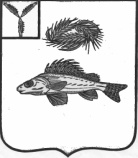 СОВЕТНОВОКРАСНЯНСКОГО МУНИЦИПАЛЬНОГО ОБРАЗОВАНИЯЕРШОВСКОГО РАЙОНА  САРАТОВСКОЙ ОБЛАСТИРЕШЕНИЕот  16.03.2018 г. 									№ 87-158О назначении публичных слушаний по проекту решения Совета Новокраснянского муниципального образования «О внесении изменений в Устав Новокраснянского муниципального образования Ершовского района Саратовской области»	На основании Федерального закона № 131 – ФЗ «Об общих принципах организации местного самоуправления в Российской Федерации», в соответствии с Уставом Новокраснянского муниципального образования, Совет Новокраснянского муниципального образования РЕШИЛ:1. Назначить публичные слушания по проекту решения Совета Новокраснянского муниципального образования «О внесении изменений в Устав Новокраснянского муниципального образования Ершовского района Саратовской области»2. Утвердить рабочую группу по подготовке, проведению публичных слушаний и рассмотрению предложений по внесении изменений и дополнений в Устав Новокраснянского муниципального образования в составе:Фоминых А.А. – депутат Совета Новокраснянского МО, председатель рабочей группы;Симин Н.Г. – депутат Совета Новокраснянского МО;Тлекова Ю.Е. – депутат Совета Новокраснянского МО.3. Провести публичные слушания 23.03.2018 года в здании «СДК с. Новая Краснянка» в 10.00 час.4. Обнародовать настоящее решение и проект решения «О внесении изменений и дополнений в Устав Новокраснянского муниципального образования» в местах определенных решением Совета Новокраснянского муниципального образования от 25.05.2009 г. № 15-35 «Об определении специальных мест для официального обнародования нормативно-правовых актов Совета Новокраснянского муниципального образования» и разместить на официальном сайте администрации Ершовского муниципального района в сети Интернет.Секретарь Совета Новокраснянского муниципального образования                                                  А.А.Фоминых						